TO:  MEMBERS OF THE BOARD OF DIRECTORS, WHITE PASS SCHOOL DISTRICT NO. 303FROM:  DR. PAUL FARRIS, SUPERINTENDENT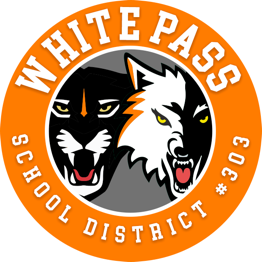 SUBJECT:  REGULAR MEETING OF THE BOARD OF DIRECTORS
	       JULY 20, 2020 at 6:00 P.M. (This is a Zoom meeting) This month’s regular School Board Meeting will be held as a Virtual Meeting Via Zoom, per COVID-19 social distancing guidelines, Governor Inslee’s Stay at Home Order, and the Governor’s suspension of aspects of the Open Public Meeting Act.: attendance is limited to remote attendance. Link to join the meeting via computer or smartphone:  https://us02web.zoom.us/j/81435936578?pwd=UXdqa1FoOXpJKzRWWHRuRFBRMk1Xdz09Join the meeting by phone: 415-762-9988 or 646-568-7788Meeting ID: 814 3593 6578AGENDAWelcome Virtual Meeting ProtocolVerification of QuorumCall to Order. Pledge of Allegiance.Changes or Additions to the Agenda.Approval of Minutes. (action)June 2020 Regular Board Meeting MinutesJune 24, 2020 Special Meeting MinutesB.  June 29, 2020 Special Board Meeting Minutes  Audience and Communications: Zoom Meeting Comment protocolBudget Overview.Budget Overview June 2020Resolution 7-20, 2020-2021 Budget and 4-year projection (possible action)Consent Agenda. (Action to approve the following routine items is requested.)Financial Report(s)Accounts Payable and PayrollSuperintendents Contract PresentationsSuperintendent’s Report – Dr. Paul Farris Legislative Report – Joel McMahan Principal Report –Chris Schumaker – Jr. Sr. High School ALE Update –Brian CarterHome Link Update – Nathan Coutsoubos  Old Business.White Pass Purchase and Sale Agreement for Packwood Elementary School  New Business. The following staff require school board approval for teaching out of endorsed areas:Camille Buffington – Algebra 1Brian Carter - ALETerry Fagin – Earth Science  School Board Operations.  Board Comments.  Executive Session.  Personnel Action. (action)Chantel Merriman, Elementary Counselor ResignationShaleesa Westover, Elementary Teacher ResignationNathan Coutsoubos, Homelink CoordinatorMWP Athletic Directors’ Bryan DeLong and Lee Metcalf recommend Jan Westling, Asst. High School Football Coach for 2020/2021 School Year.MWP Athletic Directors’ Bryan DeLong and Lee Metcalf recommend Rob Hazen, Asst. High School Football Coach for 2020/2021 School Year.MWP Athletic Directors’ Bryan DeLong and Lee Metcalf recommend Josh Ingalsbe, Asst. Junior High School Football Coach for 2020/2021 School Year.MWP Athletic Directors’ Bryan DeLong and Lee Metcalf recommend Scott Draper, Head Cross Country Coach for 2020/2021 School Year.  Adjournment. (action)